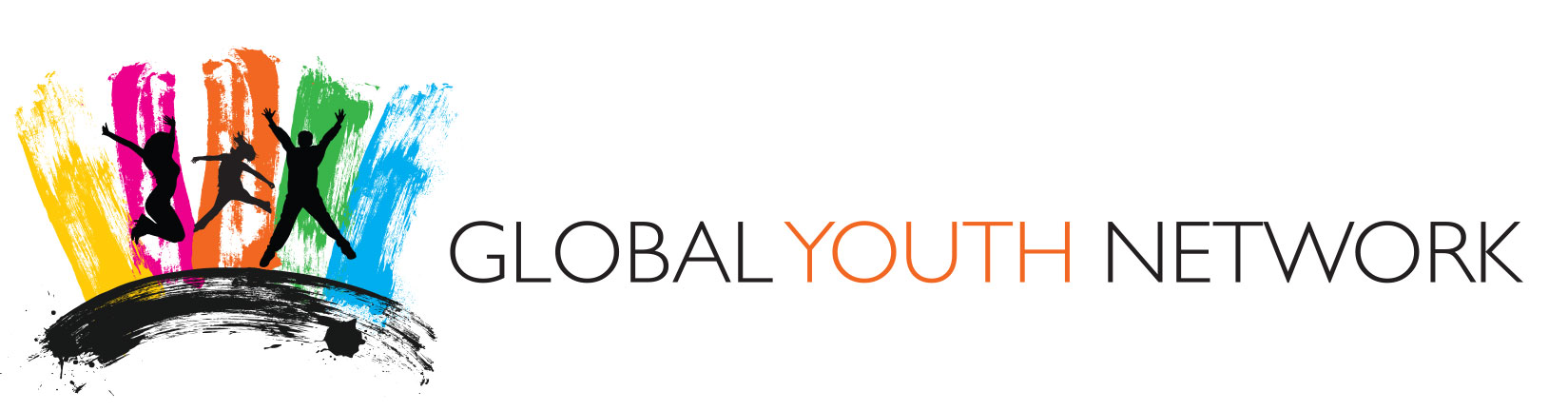 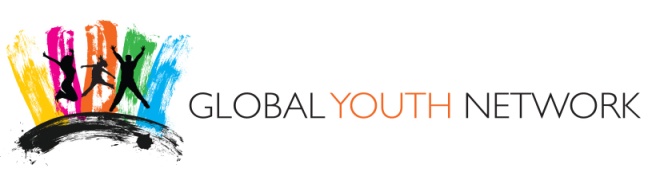 PERSONAL PARTICULARSFull Name (as in NRIC):
Full Name (as in NRIC):
NRIC No.:Sex:
M / FDate of Birth:Occupation:Occupation:Race:Race:Nationality:Organisation/School:Organisation/School:Religion:Religion:Nationality:Email Address:Email Address:Email Address:Tel (H):Tel (H):Email Address:Email Address:Email Address:        (HP):        (HP):Home Address:Home Address:Home Address:        (O):        (O):Home Address:Home Address:Home Address:        (Fax):        (Fax):Any prior involvement with World Vision?Y / NInterests:Interests:Interests:Interests:How did you hear about World Vision?How did you hear about World Vision?How did you hear about World Vision?How did you hear about World Vision?How did you hear about World Vision?